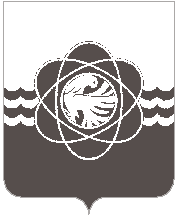 П О С Т А Н О В Л Е Н И Еот 04.05.2022 № 302	В соответствии с Федеральным законом от 21.12.1994 № 69-ФЗ «О пожарной безопасности», постановлениями Правительства Российской Федерации от 16.09.2020 № 1479 «Об утверждении Правил противопожарного режима в Российской Федерации», от 07.10.2020 № 1614 «Об утверждении Правил пожарной безопасности в лесах», в целях предупреждения пожаров, связанных с использованием открытого огня и разведением костров на землях муниципального образования «город Десногорск» Смоленской области 	Администрация муниципального образования «город Десногорск» Смоленской области постановляет:1. Утвердить Порядок использования открытого огня и разведения костров                              на землях муниципального образования «город Десногорск» Смоленской области (приложение № 1) (далее – Порядок).2. Утвердить Правила использования открытого огня в зоне проведения пикника, расположенной на общественной территории «АтомПарка» муниципального образования «город Десногорск» Смоленской области (приложение № 2) (далее – Правила).	3. Утвердить Перечень постоянных мест общего пользования, разрешённых для использования открытого огня на землях муниципального образования «город Десногорск» Смоленской области (приложение № 3) (далее – Перечень).4. Директору муниципального бюджетного учреждения «Служба благоустройства» муниципального образования «город Десногорск» Смоленской области А.Н. Алейникову организовать:- выполнение работ в городских лесах в соответствии с утверждённым Порядком;- проведение очистки от сухой травы, мусора и другого горючего материала мест для использования открытого огня на общественной территории «АтомПарка», в течение всего периода их использования. 5. Начальнику Управления по делам ГО и ЧС Д.П. Сумину организовать информирование населения через средства массовой информации о необходимости соблюдения требований пожарной безопасности при использовании открытого огня.	6. Рекомендовать:	6.1. Начальнику ОНД и ПР г. Десногорска В.А. Комарову:- проведение профилактических мероприятий, с принятием административных мер                за нарушения требований пожарной безопасности при использовании открытого огня;- проводить информирование населения об ответственности за нарушения требований пожарной безопасности при использовании открытого огня.  	6.2. Начальнику ОМВД России по г. Десногорску Ю.А. Гришину организовать                             в установленном порядке принятие мер по пресечению правонарушений, связанных                                   с использованием открытого огня в неустановленных местах, а также выявлению граждан, причастных к несанкционированным выжиганиям сухой травянистой растительности.	6.3. Руководителям организаций, учреждений независимо от организационно - правовых форм и форм собственности, расположенных и осуществляющих производственную и иную деятельность на территории муниципального образования «город Десногорск» Смоленской области, председателям гаражно – строительных кооперативов, председателям садоводческих некоммерческих товариществ и иных общественных объединений, индивидуальным предпринимателям, должностным лицам, собственникам, арендаторам объектов недвижимости и земельных участков, землепользователям, физическим лицам обеспечить соблюдение утверждённого Порядка.	7. Отделу информационных технологий и связи с общественностью (Е.М. Хасько) разместить настоящее постановление на официальном сайте Администрации муниципального образования «город Десногорск» Смоленской области в сети Интернет.	8. Контроль исполнения настоящего постановления возложить на председателя Комитета по городскому хозяйству и промышленному комплексу Администрации муниципального образования «город Десногорск» Смоленской области А.В. Соловьёва.Глава муниципального образования«город Десногорск» Смоленской области                                            А.А. НовиковПриложение № 1УТВЕРЖДЕНпостановлением Администрациимуниципального образования                     «город Десногорск» Смоленской областиот 04.05.2022 № 302Порядокиспользования открытого огня и разведения костров на землях муниципального образования «город Десногорск» Смоленской областиОбщие положения1.1. Настоящий Порядок использования открытого огня и разведения костров на землях муниципального образования «город Десногорск» Смоленской области (далее – Порядок) разработан в соответствии с постановлениями Правительства Российской Федерации                          от 16.09.2020 № 1479 «Об утверждении Правил противопожарного режима в Российской Федерации», от 07.10.2020 № 1614 «Об утверждении Правил пожарной безопасности в лесах», в целях реализации первичных мер пожарной безопасности на территории муниципального образования «город Десногорск» Смоленской области (далее - муниципальное образование).	1.2. Действие Порядка распространяется на организации, учреждения независимо                от организационно – правовых форм и форм собственности, расположенных                                         и осуществляющих производственную и иную деятельность на территории муниципального образования, садоводческие некоммерческие товарищества, гаражно-строительные кооперативы и иные общественные объединения граждан, индивидуальных предпринимателей, собственников, арендаторов объектов недвижимости и земельных участков, землепользователей и физических лиц.1.3. Настоящий Порядок устанавливает обязательные требования пожарной безопасности к использованию открытого огня и разведению костров на землях муниципального образования (далее - использование открытого огня).Общие требования пожарной безопасности при использовании открытого огня на землях муниципального образования2.1. При использовании открытого огня на землях муниципального образования запрещено:- несанкционированное выжигание сухой травянистой растительности, сжигание бытового мусора и горючих отходов, использование открытого огня с нарушением требований пожарной безопасности, установленных нормативными правовыми актами Российской Федерации, Министерства Российской Федерации по делам гражданской обороны, чрезвычайным ситуациям и ликвидации последствий стихийных бедствий, принятыми по согласованию с Министерством природных ресурсов и экологии Российской Федерации                        и Министерством сельского хозяйства Российской Федерации;- разведение костров, сжигание сухой травянистой растительности, садового мусора, порубочных остатков, листвы и иных горючих отходов на землях общего пользования, кроме как в местах и (или) способами, установленными Администрацией муниципального образования;- сжигание садовых отходов (порубочных остатков, веток, травы, листвы, иных отходов) и использование открытого огня для приготовления пищи на земельных участках для садоводства и огородничества, на территориях частных домовладений вне специально отведённых и оборудованных для этого мест; - устраивать несанкционированные свалки горючих отходов на территориях общего пользования, прилегающих к жилым домам, садовым домам, объектам недвижимого имущества, относящимся к имуществу общего пользования садоводческого или огороднического некоммерческого товарищества, а также в лесах, лесопарковых зонах, землях общего пользования, в охранных зонах линий электропередачи и электрических подстанций;- использование противопожарных расстояний между зданиями, сооружениями                           и строениями для складирования материалов, мусора, травы, иных отходов, оборудования                  и тары, строительства (размещения) зданий и сооружений, в том числе временных, для разведения костров, приготовления пищи с применением открытого огня (мангалов, жаровен      и др.), сжигания отходов и тары.2.2. Использование открытого огня на землях муниципального образования должно осуществляться в специально оборудованных местах при выполнении следующих требований:- место использования открытого огня должно быть выполнено в виде углубления                в земле (ямы, рва) не менее чем 0,3 метра в глубину и не более 1 метра в диаметре или площадки с прочно установленной на ней металлической емкостью (например, бочка, бак, мангал) или емкостью, выполненной из иных негорючих материалов, исключающих возможность распространения пламени и выпадения сгораемых материалов за пределы очага горения, объемом не более 1 куб. метра;- место использования открытого огня должно располагаться на расстоянии не менее 50 метров от ближайшего объекта (здания, сооружения, постройки, открытого склада, скирды), 100 метров - от хвойного леса или отдельно растущих хвойных деревьев и молодняка и 30 метров - от лиственного леса или отдельно растущих групп лиственных деревьев;- территория вокруг места использования открытого огня должна быть очищена                    в радиусе 10 метров от сухостойных деревьев, сухой травы, валежника, порубочных остатков, других горючих материалов и отделена противопожарной минерализованной полосой шириной не менее 0,4 метра;- лицо, использующее открытый огонь, должно быть обеспечено первичными средствами пожаротушения для локализации и ликвидации горения, а также мобильным средством связи для вызова подразделения пожарной охраны.2.3. При использовании открытого огня в металлической ёмкости или ёмкости, выполненной из иных негорючих материалов, исключающей распространение пламени                       и выпадение сгораемых материалов за пределы очага горения, минимально допустимые расстояния, предусмотренные абзацем вторым пункта 2.2 настоящего Порядка, могут быть уменьшены вдвое. При этом устройство противопожарной минерализованной полосы                          не требуется.2.4. В целях своевременной локализации процесса горения емкость, предназначенная для сжигания мусора, должна использоваться с металлическим листом, размер которого должен позволять полностью закрыть указанную емкость сверху.2.5. При использовании открытого огня и разведении костров для приготовления пищи                 в специальных несгораемых ёмкостях (мангалах, жаровнях) на земельных участках в районах индивидуальной жилой застройки, а также на садовых земельных участках, противопожарное расстояние от очага горения до зданий, сооружений и иных построек допускается уменьшать до 5 метров, а зону очистки вокруг ёмкости от горючих материалов до 2 метров.2.6. В случаях выполнения работ по уничтожению сухой травянистой растительности              и иных горючих отходов, организации массовых мероприятий с использованием открытого огня допускается увеличивать диаметр очага горения до 3 метров. При этом минимально допустимый радиус зоны очистки территории вокруг очага горения от сухостойных деревьев, сухой травы, валежника, порубочных остатков, других горючих материалов в зависимости от высоты точки их размещения в месте использования открытого огня над уровнем земли следует определять согласно таблице 1.Таблица 1.Минимально допустимый радиус зоны очистки территории вокруг очага горения от сухостойных деревьев, сухой травы, валежника, порубочных остатков, других горючих материалов в зависимости от высоты точки их размещения в месте использования открытого огня над уровнем земли2.7. При увеличении диаметра зоны очага горения должны быть выполнены требования п. 2.2 настоящего Порядка. При этом на каждый очаг использования открытого огня должно быть задействовано не менее двух человек, обеспеченных первичными средствами пожаротушения и прошедших обучение мерам пожарной безопасности.2.8. В течение всего периода использования открытого огня до прекращения процесса тления должен осуществляться контроль за нераспространением горения (тления) за пределы очаговой зоны.2.9. Использование открытого огня запрещается:- на торфяных почвах;- при установлении на территории муниципального образования особого противопожарного режима;- при поступившей информации о приближающихся неблагоприятных или опасных для жизнедеятельности людей метеорологических последствиях, связанных с сильными порывами ветра;- под кронами деревьев хвойных пород;- в емкости, стенки которой имеют огненный сквозной прогар, механические разрывы (повреждения) и иные отверстия, в том числе технологические, через которые возможно выпадение горючих материалов за пределы очага горения;- при скорости ветра, превышающей значение 5 метров в секунду, если открытый огонь используется без металлической емкости или емкости, выполненной из иных негорючих материалов, исключающей распространение пламени и выпадение сгораемых материалов                   за пределы очага горения;- при скорости ветра, превышающей значение 10 метров в секунду.2.10. В процессе использования открытого огня запрещается:- осуществлять сжигание горючих и легковоспламеняющихся жидкостей (кроме жидкостей, используемых для розжига), взрывоопасных веществ и материалов, а также изделий и иных материалов, выделяющих при горении токсичные и высокотоксичные вещества;- оставлять место очага горения без присмотра до полного прекращения горения (тления);- располагать легковоспламеняющиеся и горючие жидкости, а также горючие материалы вблизи очага горения.2.11. После использования открытого огня место очага горения должно быть засыпано землей (песком) или залито водой до полного прекращения горения (тления).Требования пожарной безопасности в городских лесах3.1.  Со дня схода снежного покрова до установления  устойчивой,  дождливой  осеннейпогоды или образования снежного покрова в лесах запрещается:- использовать открытый огонь (костры, паяльные лампы, примусы, мангалы, жаровни)      в хвойных молодняках, на гарях, на участках поврежденного леса, торфяниках, в местах рубок (на лесосеках), не очищенных от порубочных остатков (остатки древесины, образующиеся на лесосеке при валке и трелевке деревьев, а также при очистке стволов от сучьев, включающие вершинные части срубленных деревьев, откомлевки, сучья, хворост) и заготовленной древесины, в местах с подсохшей травой, а также под кронами деревьев. В других местах использование открытого огня допускается на площадках, отделенных противопожарной минерализованной (то есть очищенной до минерального слоя почвы) полосой шириной не менее 0,5 метра. Открытый огонь (костер, мангал, жаровня) после завершения сжигания порубочных остатков или его использования с иной целью тщательно засыпается землей или заливается водой до полного прекращения тления;- бросать горящие спички, окурки и горячую золу из курительных трубок, стекло (стеклянные бутылки, банки и другие предметы);- применять при охоте пыжи из горючих (способных самовозгораться, а также возгораться при воздействии источника зажигания и самостоятельно гореть после его удаления) или тлеющих материалов;- оставлять промасленные или пропитанные бензином, керосином или иными горючими веществами материалы (бумагу, ткань, паклю, вату и другие горючие вещества)                                    в непредусмотренных специально для этого местах;- заправлять горючим топливные баки двигателей внутреннего сгорания при работе двигателя, использовать машины с неисправной системой питания двигателя, а также курить или пользоваться открытым огнем вблизи машин, заправляемых горючим;- выполнять работы с открытым огнем на торфяниках.3.2. Запрещается засорение леса отходами производства и потребления.3.3. Со дня схода снежного покрова до установления устойчивой дождливой осенней погоды или образования снежного покрова учреждения, организации, иные юридические лица независимо от их организационно-правовых форм и форм собственности, общественные объединения, индивидуальные предприниматели, должностные лица, граждане Российской Федерации, иностранные граждане и лица без гражданства, владеющие, пользующиеся и (или) распоряжающиеся территорией, прилегающей к лесу (покрытые лесной растительностью земли), обеспечивают их очистку от сухой травянистой растительности, валежника, порубочных остатков, отходов производства и потребления и других горючих материалов на полосе шириной не менее 10 метров от границ территории и (или) леса либо отделяют противопожарной минерализованной полосой шириной не менее 1,4 метра или иным противопожарным барьером.3.4. Запрещается выжигание хвороста, лесной подстилки, сухой травы и других горючих материалов (веществ и материалов, способных самовозгораться, а также возгораться при воздействии источника зажигания и самостоятельно гореть после его удаления) на земельных участках, непосредственно примыкающих к лесам, защитным и лесным насаждениям и не отделенных противопожарной минерализованной полосой шириной не менее 0,5 метра.3.5. Юридические лица и граждане, осуществляющие использование лесов, обязаны:- хранить горюче-смазочные материалы в закрытой таре, производить в период пожароопасного сезона очистку мест их хранения от растительного покрова, древесного мусора, других горючих материалов и отделение противопожарной минерализованной полосой шириной не менее 1,4 метра;- соблюдать нормы наличия средств предупреждения и тушения лесных пожаров при использовании лесов, утверждаемые Министерством природных ресурсов и экологии Российской Федерации, а также содержать средства предупреждения и тушения лесных пожаров в период пожароопасного сезона в готовности, обеспечивающей возможность их немедленного использования;- в случае обнаружения лесного пожара на соответствующем лесном участке необходимо немедленно сообщить об этом в службу спасения с мобильного телефона по номерам – 101 или 112 и принять все возможные меры по недопущению распространения лесного пожара.- юридические лица и индивидуальные предприниматели, осуществляющие использование лесов или имеющие объекты в лесу, перед началом пожароопасного сезона,                а лица, ответственные за проведение массовых мероприятий в лесу, перед выездом или выходом в лес обязаны провести инструктаж своих работников или участников массовых мероприятий и других мероприятий о соблюдении требований настоящих Правил                                 и предупреждении возникновения лесных пожаров, а также о способах их тушения.3.6. В городских лесах запрещается профилактическое контролируемое противопожарное выжигание хвороста, лесной подстилки, сухой травы и других лесных горючих материалов.Приложение № 2УТВЕРЖДЕНЫпостановлением Администрациимуниципального образования                     «город Десногорск» Смоленской областиот 04.05.2022 № 302Правилаиспользования открытого огня в зоне проведения пикника, расположенной на общественной территории «АтомПарка» муниципального образования «город Десногорск» Смоленской области1.  На территории «АтомПарка» использование открытого огня может осуществляться только в специально оборудованных местах для приготовления пищи на мангалах, расположенных в зоне проведения пикника при выполнении следующих требований:- использование открытого огня должно производиться только в специальной ёмкости из негорючего материала - мангале;- территория вокруг места использования открытого огня должна быть очищена                      от сухой травы, мусора и других горючих материалов;- лицо, использующее открытый огонь, должно иметь первичные средства для локализации и ликвидации горения (ёмкость с водой), а также мобильное средство связи для вызова подразделения пожарной охраны.2. Зона очистки вокруг мангала от горючих материалов должна составлять не менее двух метров.3.  В течение всего периода времени использования открытого огня до прекращения процесса тления должен осуществляться контроль за нераспространением горения (тления) за пределы очаговой зоны.4.  Использование открытого огня запрещается:-    при установлении на территории муниципального образования особого противопожарного режима;-    при поступившей информации о приближающихся неблагоприятных или опасных для жизнедеятельности людей метеорологических последствиях, связанных с сильными порывами ветра;-    в емкости, стенки которой имеют огненный сквозной прогар;-    при скорости ветра, превышающей значение 5 метров в секунду.5.  В процессе использования открытого огня запрещается:- осуществлять сжигание горючих и легковоспламеняющихся жидкостей (кроме жидкостей, используемых для розжига), взрывоопасных веществ и материалов, а также изделий и иных материалов, выделяющих при горении токсичные и высокотоксичные вещества;- оставлять место очага горения без присмотра до полного прекращения горения (тления);- располагать легковоспламеняющиеся и горючие жидкости, а также горючие материалы вблизи очага горения.6.  После использования открытого огня место очага горения должно быть залито водой до полного прекращения горения (тления).7. При возникновении пожара необходимо:- немедленно позвонить в службу спасения с мобильного телефона по номеру – 101               или 112, сообщить точное место возгорания (адрес) и свою фамилию;- эвакуировать людей в безопасное место;- принять посильные меры по тушению возгорания первичными средствами пожаротушения, до приезда подразделения пожарной охраны. ПЕРЕЧЕНЬпостоянных мест общего пользования, разрешённых для использования открытого огня на землях муниципального образования «город Десногорск» Смоленской областиОб утверждении порядка                            использования открытого огня                      и перечня постоянных мест, разрешённых для его использования на землях муниципального образования «город Десногорск» Смоленской области Высота точки размещения горючих материалов в месте использования открытого огня над уровнем земли (м)Минимальный допустимый радиус зоны очистки территории от места сжигания хвороста, лесной подстилки, сухой травы, валежника, порубочных остатков, других горючих материалов (м)1151,5202252,530350Приложение № 3УТВЕРЖДЕНпостановлением Администрациимуниципального образования                     «город Десногорск» Смоленской областиот 04.05.2022 № 302№ п/пНаименование постоянного места для использования открытого огня на территории общего пользованияЦель использованияоткрытого огняПериод использования открытого огняМесто размещения первичных средств тушения пожара на территории общего пользования, вид первичных средств тушения пожара Лица и (или) организации, обеспечивающие выполнение требований пожарной безопасности при использовании открытого огня  1г. Десногорск, 3 микрорайон (центральная часть города), парковая зона Приготовление пищи на открытом огне               в специальных негорючих ёмкостях (мангалах), в соответствии               с утверждёнными Правилами и Порядком  использования открытого огня В период проведения организованныхпраздничных мероприятий, проводимых по согласованию с Администрацией муниципального образования,за исключением периода действия особого противопожарного режима в пожароопасный сезонСцена Летней эстрады,                           в период проведения организованных массовых мероприятий (огнетушители ОП-4)Организации (физические лица), допущенные в установленном порядке Администрацией муниципального образования для оказания населению услуг по приготовлению и реализации продуктов питания, приготовленных с использованием открытого огня;Организаторы проведения праздничных мероприятий 2г. Десногорск, 1 микрорайон, территория «АтомПарка», специально оборудованные места для приготовления пищи с использованием открытого огня на мангалах в зоне для проведения пикника  Приготовление пищи на открытом огне               в специальных негорючих ёмкостях (мангалах), в соответствии               с утверждёнными Правилами и Порядком  использования открытого огня Ежегодно, за исключением периода действия особого противопожарного режима в пожароопасный сезонПост охраны (огнетушители ОП-4),Многофункциональный павильон (огнетушители ОП-4)Физические лица, использующие открытый огонь для приготовления пищи на мангалах,Служба благоустройства